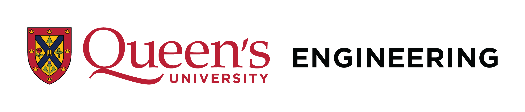 2023 Way Memorial Trust AwardFaculty of Engineering and Applied Science
Applicant:Date:(dd-mm-yy)Phone:Email:Department:Rank:Project Title:1. Introduction:1. Introduction:1. Introduction:1. Introduction:1. Introduction:1. Introduction:1. Introduction:1. Introduction:1. Introduction:1. Introduction:1. Introduction:2. Problem Statement (with objectives):2. Problem Statement (with objectives):2. Problem Statement (with objectives):2. Problem Statement (with objectives):2. Problem Statement (with objectives):2. Problem Statement (with objectives):2. Problem Statement (with objectives):2. Problem Statement (with objectives):2. Problem Statement (with objectives):2. Problem Statement (with objectives):2. Problem Statement (with objectives):3. Background Information:3. Background Information:3. Background Information:3. Background Information:3. Background Information:3. Background Information:3. Background Information:3. Background Information:3. Background Information:3. Background Information:3. Background Information:4. Methods (with reference to the objectives in the problem statement):4. Methods (with reference to the objectives in the problem statement):4. Methods (with reference to the objectives in the problem statement):4. Methods (with reference to the objectives in the problem statement):4. Methods (with reference to the objectives in the problem statement):4. Methods (with reference to the objectives in the problem statement):4. Methods (with reference to the objectives in the problem statement):4. Methods (with reference to the objectives in the problem statement):4. Methods (with reference to the objectives in the problem statement):4. Methods (with reference to the objectives in the problem statement):4. Methods (with reference to the objectives in the problem statement):5. Proposed Timeline (two-year timeline, ideally but not necessarily starting in Sept 2023):5. Proposed Timeline (two-year timeline, ideally but not necessarily starting in Sept 2023):5. Proposed Timeline (two-year timeline, ideally but not necessarily starting in Sept 2023):5. Proposed Timeline (two-year timeline, ideally but not necessarily starting in Sept 2023):5. Proposed Timeline (two-year timeline, ideally but not necessarily starting in Sept 2023):5. Proposed Timeline (two-year timeline, ideally but not necessarily starting in Sept 2023):5. Proposed Timeline (two-year timeline, ideally but not necessarily starting in Sept 2023):5. Proposed Timeline (two-year timeline, ideally but not necessarily starting in Sept 2023):5. Proposed Timeline (two-year timeline, ideally but not necessarily starting in Sept 2023):5. Proposed Timeline (two-year timeline, ideally but not necessarily starting in Sept 2023):5. Proposed Timeline (two-year timeline, ideally but not necessarily starting in Sept 2023):PHASEPeriod 1 starting 
Sept 2023Period 1 starting 
Sept 2023Period 2 
(mm-yy) to (mm-yy)Period 3 
(mm-yy) to (mm-yy)Period 3 
(mm-yy) to (mm-yy)Period 3 
(mm-yy) to (mm-yy)Period X(mm-yy) to (mm-yy)Period X(mm-yy) to (mm-yy)Period X(mm-yy) to (mm-yy)Period X ending 
Aug 2025Year 1Year 26. Budget (include relationship to other funding, two-year total should be no more than $20,000):6. Budget (include relationship to other funding, two-year total should be no more than $20,000):6. Budget (include relationship to other funding, two-year total should be no more than $20,000):6. Budget (include relationship to other funding, two-year total should be no more than $20,000):6. Budget (include relationship to other funding, two-year total should be no more than $20,000):6. Budget (include relationship to other funding, two-year total should be no more than $20,000):6. Budget (include relationship to other funding, two-year total should be no more than $20,000):6. Budget (include relationship to other funding, two-year total should be no more than $20,000):6. Budget (include relationship to other funding, two-year total should be no more than $20,000):6. Budget (include relationship to other funding, two-year total should be no more than $20,000):6. Budget (include relationship to other funding, two-year total should be no more than $20,000):YEAR 1 (2023-24)YEAR 1 (2023-24)YEAR 1 (2023-24)YEAR 1 (2023-24)YEAR 1 (2023-24)YEAR 2 (2024-25)YEAR 2 (2024-25)YEAR 2 (2024-25)YEAR 2 (2024-25)YEAR 2 (2024-25)Activity:Activity:Estimated Costs (CND):Estimated Costs (CND):Estimated Costs (CND):Activity:Activity:Estimated Costs (CND):Estimated Costs (CND):Estimated Costs (CND):HQP SalaryHQP SalaryHQP SalaryHQP SalarySuppliesSuppliesSuppliesSuppliesEquipmentEquipmentEquipmentEquipmentTravelTravelTravelTravelOther (specify)Other (specify)Other (specify)Other (specify)TOTAL:TOTAL:$$$TOTAL:TOTAL:$$$7. Deliverables:7. Deliverables:7. Deliverables:7. Deliverables:7. Deliverables:7. Deliverables:7. Deliverables:7. Deliverables:7. Deliverables:7. Deliverables:7. Deliverables:8. References:8. References:8. References:8. References:8. References:8. References:8. References:8. References:8. References:8. References:8. References:9. NSERC CCV (as attachment to application package)9. NSERC CCV (as attachment to application package)9. NSERC CCV (as attachment to application package)9. NSERC CCV (as attachment to application package)9. NSERC CCV (as attachment to application package)9. NSERC CCV (as attachment to application package)9. NSERC CCV (as attachment to application package)9. NSERC CCV (as attachment to application package)9. NSERC CCV (as attachment to application package)9. NSERC CCV (as attachment to application package)9. NSERC CCV (as attachment to application package)